RISK ASSESSMENT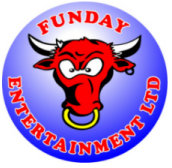 LOCATION:LOCATION:LOCATION:LOCATION:Various LocationsVarious LocationsVarious LocationsVarious LocationsVarious LocationsVarious LocationsDATE: January 2015OPERATION/PROCESS:OPERATION/PROCESS:OPERATION/PROCESS:OPERATION/PROCESS:Setting up and operation of MotaballSetting up and operation of MotaballSetting up and operation of MotaballSetting up and operation of MotaballSetting up and operation of MotaballSetting up and operation of MotaballSetting up and operation of MotaballSetting up and operation of MotaballHAZARDS IDENTIFIED:HAZARDS IDENTIFIED:HAZARDS IDENTIFIED:HAZARDS IDENTIFIED:Being struck by moving equipment, Minor crush/ impact injuries from hovercraft collisions, Minor crush injuries from rolled up units, Manual handling injuries, Unauthorised access onto the pitch, Falling into the area while sitting on the track wall.Being struck by moving equipment, Minor crush/ impact injuries from hovercraft collisions, Minor crush injuries from rolled up units, Manual handling injuries, Unauthorised access onto the pitch, Falling into the area while sitting on the track wall.Being struck by moving equipment, Minor crush/ impact injuries from hovercraft collisions, Minor crush injuries from rolled up units, Manual handling injuries, Unauthorised access onto the pitch, Falling into the area while sitting on the track wall.Being struck by moving equipment, Minor crush/ impact injuries from hovercraft collisions, Minor crush injuries from rolled up units, Manual handling injuries, Unauthorised access onto the pitch, Falling into the area while sitting on the track wall.Being struck by moving equipment, Minor crush/ impact injuries from hovercraft collisions, Minor crush injuries from rolled up units, Manual handling injuries, Unauthorised access onto the pitch, Falling into the area while sitting on the track wall.Being struck by moving equipment, Minor crush/ impact injuries from hovercraft collisions, Minor crush injuries from rolled up units, Manual handling injuries, Unauthorised access onto the pitch, Falling into the area while sitting on the track wall.Being struck by moving equipment, Minor crush/ impact injuries from hovercraft collisions, Minor crush injuries from rolled up units, Manual handling injuries, Unauthorised access onto the pitch, Falling into the area while sitting on the track wall.Being struck by moving equipment, Minor crush/ impact injuries from hovercraft collisions, Minor crush injuries from rolled up units, Manual handling injuries, Unauthorised access onto the pitch, Falling into the area while sitting on the track wall.SECONDARY HAZARDS:SECONDARY HAZARDS:SECONDARY HAZARDS:SECONDARY HAZARDS:Other people, WeatherOther people, WeatherOther people, WeatherOther people, WeatherOther people, WeatherOther people, WeatherOther people, WeatherOther people, WeatherEXPOSED PERSONS:EXPOSED PERSONS:EXPOSED PERSONS:EXPOSED PERSONS:Funday Staff, participants, general publicFunday Staff, participants, general publicFunday Staff, participants, general publicFunday Staff, participants, general publicFunday Staff, participants, general publicFunday Staff, participants, general publicFunday Staff, participants, general publicFunday Staff, participants, general publicFREQUENCY OF EXPOSURE:FREQUENCY OF EXPOSURE:FREQUENCY OF EXPOSURE:FREQUENCY OF EXPOSURE:Event datesEvent datesEvent datesDURATION OF EXPOSURE: As per event hoursDURATION OF EXPOSURE: As per event hoursDURATION OF EXPOSURE: As per event hoursDURATION OF EXPOSURE: As per event hoursDURATION OF EXPOSURE: As per event hoursRISK = LIKELIHOOD X SEVERITYRISK = LIKELIHOOD X SEVERITYRISK = LIKELIHOOD X SEVERITYRISK = LIKELIHOOD X SEVERITYRISK = LIKELIHOOD X SEVERITYRISK = LIKELIHOOD X SEVERITYRISK = LIKELIHOOD X SEVERITYRISK = LIKELIHOOD X SEVERITYRISK = LIKELIHOOD X SEVERITYRISK = LIKELIHOOD X SEVERITYRISK = LIKELIHOOD X SEVERITYRISK = LIKELIHOOD X SEVERITYLIKELIHOOD0 = Zero to very low1 = Very unlikely2 = Unlikely3 = Likely4 = Very likely5 = Almost certain3 = Likely4 = Very likely5 = Almost certain3 = Likely4 = Very likely5 = Almost certain3 = Likely4 = Very likely5 = Almost certain3 = Likely4 = Very likely5 = Almost certainSEVERITY0 = No injury or illness1 = First aid injury or illness2 = Minor injury or illnessSEVERITY0 = No injury or illness1 = First aid injury or illness2 = Minor injury or illnessSEVERITY0 = No injury or illness1 = First aid injury or illness2 = Minor injury or illness3 = “ 3 day “ injury or illness4 = Major injury or illness 5 = Fatality, disablement injury, etc3 = “ 3 day “ injury or illness4 = Major injury or illness 5 = Fatality, disablement injury, etc3 = “ 3 day “ injury or illness4 = Major injury or illness 5 = Fatality, disablement injury, etcRisk Values:           		LOW = 1 to 8       MEDIUM = 9 to 16       HIGH = 17 to 25Risk Values:           		LOW = 1 to 8       MEDIUM = 9 to 16       HIGH = 17 to 25Risk Values:           		LOW = 1 to 8       MEDIUM = 9 to 16       HIGH = 17 to 25Risk Values:           		LOW = 1 to 8       MEDIUM = 9 to 16       HIGH = 17 to 25Risk Values:           		LOW = 1 to 8       MEDIUM = 9 to 16       HIGH = 17 to 25Risk Values:           		LOW = 1 to 8       MEDIUM = 9 to 16       HIGH = 17 to 25Risk Values:           		LOW = 1 to 8       MEDIUM = 9 to 16       HIGH = 17 to 25Risk Values:           		LOW = 1 to 8       MEDIUM = 9 to 16       HIGH = 17 to 25Risk Values:           		LOW = 1 to 8       MEDIUM = 9 to 16       HIGH = 17 to 25Risk Values:           		LOW = 1 to 8       MEDIUM = 9 to 16       HIGH = 17 to 25Risk Values:           		LOW = 1 to 8       MEDIUM = 9 to 16       HIGH = 17 to 25Risk Values:           		LOW = 1 to 8       MEDIUM = 9 to 16       HIGH = 17 to 25Activity Risk Rating: 		Likelihood 4   X   Severity 4   = Total 16Activity Risk Rating: 		Likelihood 4   X   Severity 4   = Total 16Activity Risk Rating: 		Likelihood 4   X   Severity 4   = Total 16Activity Risk Rating: 		Likelihood 4   X   Severity 4   = Total 16Activity Risk Rating: 		Likelihood 4   X   Severity 4   = Total 16Activity Risk Rating: 		Likelihood 4   X   Severity 4   = Total 16Activity Risk Rating: 		Likelihood 4   X   Severity 4   = Total 16Activity Risk Rating: 		Likelihood 4   X   Severity 4   = Total 16Activity Risk Rating: 		Likelihood 4   X   Severity 4   = Total 16Activity Risk Rating: 		Likelihood 4   X   Severity 4   = Total 16Activity Risk Rating: 		Likelihood 4   X   Severity 4   = Total 16Activity Risk Rating: 		Likelihood 4   X   Severity 4   = Total 16Activity Risk Value:  		LOW                             MEDIUM                               HIGH Activity Risk Value:  		LOW                             MEDIUM                               HIGH Activity Risk Value:  		LOW                             MEDIUM                               HIGH Activity Risk Value:  		LOW                             MEDIUM                               HIGH Activity Risk Value:  		LOW                             MEDIUM                               HIGH Activity Risk Value:  		LOW                             MEDIUM                               HIGH Activity Risk Value:  		LOW                             MEDIUM                               HIGH Activity Risk Value:  		LOW                             MEDIUM                               HIGH Activity Risk Value:  		LOW                             MEDIUM                               HIGH Activity Risk Value:  		LOW                             MEDIUM                               HIGH Activity Risk Value:  		LOW                             MEDIUM                               HIGH Activity Risk Value:  		LOW                             MEDIUM                               HIGH CONTROL MEASURES Steps to be taken to avoid an accident or incident leading to an injury:CONTROL MEASURES Steps to be taken to avoid an accident or incident leading to an injury:CONTROL MEASURES Steps to be taken to avoid an accident or incident leading to an injury:Ensure the inflatable track area is monitored to prevent un-authorised access by non-Funday staff during the set up process.Ensure Manual Handling is kept to a minimum and lifting aid/ trolleys are used at all times.Ensure all tools and equipment are safe and correct for the job.Ensure that once the blower is connected all members of the public are clear of the inflatable while being inflated.Ensure all corners of the inflatable are safely secured to the ground prior to inflation and regular checks are carried out to ensure they stay in place.On completion of the installation all tools and non-required equipment is to be returned to the vehicle or cordoned off area and stored correctly.Ensure that Vehicles are parked in a predetermined area and do not cause obstruction to the public or the emergency services.While driving across the area ensure the vehicle speed is kept to a minimum (5mph maximum)All Funday staff are to be briefed on the risk assessments for the event procedures.Ensure all generators and blowers are cordoned off to prevent un-authorised access and this area is monitored on a regular basis.Ensure the public do not lean or hang over the wall of the inflatable track while watching or queuing to prevent risk of falling into the hovercraft area.Only Funday staff and hovercraft riders are to be allowed inside the track area.Only children above the age of 8years old are to be permitted on the hovercrafts.All hovercrafts are to have speed restrictors imposed to keep speed and control to an acceptable level.All riders are to be fully briefed on the safety controls and procedures for riding the hovercraft.When each group of riders finish their turn, the hovercrafts are to be turned off while they exit and prior to access being given to the next group.A full first aid kit and fire extinguishers are to be available at all times. Funday staff are to be trained in their safe and correct use.Ensure the inflatable track area is monitored to prevent un-authorised access by non-Funday staff during the set up process.Ensure Manual Handling is kept to a minimum and lifting aid/ trolleys are used at all times.Ensure all tools and equipment are safe and correct for the job.Ensure that once the blower is connected all members of the public are clear of the inflatable while being inflated.Ensure all corners of the inflatable are safely secured to the ground prior to inflation and regular checks are carried out to ensure they stay in place.On completion of the installation all tools and non-required equipment is to be returned to the vehicle or cordoned off area and stored correctly.Ensure that Vehicles are parked in a predetermined area and do not cause obstruction to the public or the emergency services.While driving across the area ensure the vehicle speed is kept to a minimum (5mph maximum)All Funday staff are to be briefed on the risk assessments for the event procedures.Ensure all generators and blowers are cordoned off to prevent un-authorised access and this area is monitored on a regular basis.Ensure the public do not lean or hang over the wall of the inflatable track while watching or queuing to prevent risk of falling into the hovercraft area.Only Funday staff and hovercraft riders are to be allowed inside the track area.Only children above the age of 8years old are to be permitted on the hovercrafts.All hovercrafts are to have speed restrictors imposed to keep speed and control to an acceptable level.All riders are to be fully briefed on the safety controls and procedures for riding the hovercraft.When each group of riders finish their turn, the hovercrafts are to be turned off while they exit and prior to access being given to the next group.A full first aid kit and fire extinguishers are to be available at all times. Funday staff are to be trained in their safe and correct use.Ensure the inflatable track area is monitored to prevent un-authorised access by non-Funday staff during the set up process.Ensure Manual Handling is kept to a minimum and lifting aid/ trolleys are used at all times.Ensure all tools and equipment are safe and correct for the job.Ensure that once the blower is connected all members of the public are clear of the inflatable while being inflated.Ensure all corners of the inflatable are safely secured to the ground prior to inflation and regular checks are carried out to ensure they stay in place.On completion of the installation all tools and non-required equipment is to be returned to the vehicle or cordoned off area and stored correctly.Ensure that Vehicles are parked in a predetermined area and do not cause obstruction to the public or the emergency services.While driving across the area ensure the vehicle speed is kept to a minimum (5mph maximum)All Funday staff are to be briefed on the risk assessments for the event procedures.Ensure all generators and blowers are cordoned off to prevent un-authorised access and this area is monitored on a regular basis.Ensure the public do not lean or hang over the wall of the inflatable track while watching or queuing to prevent risk of falling into the hovercraft area.Only Funday staff and hovercraft riders are to be allowed inside the track area.Only children above the age of 8years old are to be permitted on the hovercrafts.All hovercrafts are to have speed restrictors imposed to keep speed and control to an acceptable level.All riders are to be fully briefed on the safety controls and procedures for riding the hovercraft.When each group of riders finish their turn, the hovercrafts are to be turned off while they exit and prior to access being given to the next group.A full first aid kit and fire extinguishers are to be available at all times. Funday staff are to be trained in their safe and correct use.Ensure the inflatable track area is monitored to prevent un-authorised access by non-Funday staff during the set up process.Ensure Manual Handling is kept to a minimum and lifting aid/ trolleys are used at all times.Ensure all tools and equipment are safe and correct for the job.Ensure that once the blower is connected all members of the public are clear of the inflatable while being inflated.Ensure all corners of the inflatable are safely secured to the ground prior to inflation and regular checks are carried out to ensure they stay in place.On completion of the installation all tools and non-required equipment is to be returned to the vehicle or cordoned off area and stored correctly.Ensure that Vehicles are parked in a predetermined area and do not cause obstruction to the public or the emergency services.While driving across the area ensure the vehicle speed is kept to a minimum (5mph maximum)All Funday staff are to be briefed on the risk assessments for the event procedures.Ensure all generators and blowers are cordoned off to prevent un-authorised access and this area is monitored on a regular basis.Ensure the public do not lean or hang over the wall of the inflatable track while watching or queuing to prevent risk of falling into the hovercraft area.Only Funday staff and hovercraft riders are to be allowed inside the track area.Only children above the age of 8years old are to be permitted on the hovercrafts.All hovercrafts are to have speed restrictors imposed to keep speed and control to an acceptable level.All riders are to be fully briefed on the safety controls and procedures for riding the hovercraft.When each group of riders finish their turn, the hovercrafts are to be turned off while they exit and prior to access being given to the next group.A full first aid kit and fire extinguishers are to be available at all times. Funday staff are to be trained in their safe and correct use.Ensure the inflatable track area is monitored to prevent un-authorised access by non-Funday staff during the set up process.Ensure Manual Handling is kept to a minimum and lifting aid/ trolleys are used at all times.Ensure all tools and equipment are safe and correct for the job.Ensure that once the blower is connected all members of the public are clear of the inflatable while being inflated.Ensure all corners of the inflatable are safely secured to the ground prior to inflation and regular checks are carried out to ensure they stay in place.On completion of the installation all tools and non-required equipment is to be returned to the vehicle or cordoned off area and stored correctly.Ensure that Vehicles are parked in a predetermined area and do not cause obstruction to the public or the emergency services.While driving across the area ensure the vehicle speed is kept to a minimum (5mph maximum)All Funday staff are to be briefed on the risk assessments for the event procedures.Ensure all generators and blowers are cordoned off to prevent un-authorised access and this area is monitored on a regular basis.Ensure the public do not lean or hang over the wall of the inflatable track while watching or queuing to prevent risk of falling into the hovercraft area.Only Funday staff and hovercraft riders are to be allowed inside the track area.Only children above the age of 8years old are to be permitted on the hovercrafts.All hovercrafts are to have speed restrictors imposed to keep speed and control to an acceptable level.All riders are to be fully briefed on the safety controls and procedures for riding the hovercraft.When each group of riders finish their turn, the hovercrafts are to be turned off while they exit and prior to access being given to the next group.A full first aid kit and fire extinguishers are to be available at all times. Funday staff are to be trained in their safe and correct use.Ensure the inflatable track area is monitored to prevent un-authorised access by non-Funday staff during the set up process.Ensure Manual Handling is kept to a minimum and lifting aid/ trolleys are used at all times.Ensure all tools and equipment are safe and correct for the job.Ensure that once the blower is connected all members of the public are clear of the inflatable while being inflated.Ensure all corners of the inflatable are safely secured to the ground prior to inflation and regular checks are carried out to ensure they stay in place.On completion of the installation all tools and non-required equipment is to be returned to the vehicle or cordoned off area and stored correctly.Ensure that Vehicles are parked in a predetermined area and do not cause obstruction to the public or the emergency services.While driving across the area ensure the vehicle speed is kept to a minimum (5mph maximum)All Funday staff are to be briefed on the risk assessments for the event procedures.Ensure all generators and blowers are cordoned off to prevent un-authorised access and this area is monitored on a regular basis.Ensure the public do not lean or hang over the wall of the inflatable track while watching or queuing to prevent risk of falling into the hovercraft area.Only Funday staff and hovercraft riders are to be allowed inside the track area.Only children above the age of 8years old are to be permitted on the hovercrafts.All hovercrafts are to have speed restrictors imposed to keep speed and control to an acceptable level.All riders are to be fully briefed on the safety controls and procedures for riding the hovercraft.When each group of riders finish their turn, the hovercrafts are to be turned off while they exit and prior to access being given to the next group.A full first aid kit and fire extinguishers are to be available at all times. Funday staff are to be trained in their safe and correct use.Ensure the inflatable track area is monitored to prevent un-authorised access by non-Funday staff during the set up process.Ensure Manual Handling is kept to a minimum and lifting aid/ trolleys are used at all times.Ensure all tools and equipment are safe and correct for the job.Ensure that once the blower is connected all members of the public are clear of the inflatable while being inflated.Ensure all corners of the inflatable are safely secured to the ground prior to inflation and regular checks are carried out to ensure they stay in place.On completion of the installation all tools and non-required equipment is to be returned to the vehicle or cordoned off area and stored correctly.Ensure that Vehicles are parked in a predetermined area and do not cause obstruction to the public or the emergency services.While driving across the area ensure the vehicle speed is kept to a minimum (5mph maximum)All Funday staff are to be briefed on the risk assessments for the event procedures.Ensure all generators and blowers are cordoned off to prevent un-authorised access and this area is monitored on a regular basis.Ensure the public do not lean or hang over the wall of the inflatable track while watching or queuing to prevent risk of falling into the hovercraft area.Only Funday staff and hovercraft riders are to be allowed inside the track area.Only children above the age of 8years old are to be permitted on the hovercrafts.All hovercrafts are to have speed restrictors imposed to keep speed and control to an acceptable level.All riders are to be fully briefed on the safety controls and procedures for riding the hovercraft.When each group of riders finish their turn, the hovercrafts are to be turned off while they exit and prior to access being given to the next group.A full first aid kit and fire extinguishers are to be available at all times. Funday staff are to be trained in their safe and correct use.Ensure the inflatable track area is monitored to prevent un-authorised access by non-Funday staff during the set up process.Ensure Manual Handling is kept to a minimum and lifting aid/ trolleys are used at all times.Ensure all tools and equipment are safe and correct for the job.Ensure that once the blower is connected all members of the public are clear of the inflatable while being inflated.Ensure all corners of the inflatable are safely secured to the ground prior to inflation and regular checks are carried out to ensure they stay in place.On completion of the installation all tools and non-required equipment is to be returned to the vehicle or cordoned off area and stored correctly.Ensure that Vehicles are parked in a predetermined area and do not cause obstruction to the public or the emergency services.While driving across the area ensure the vehicle speed is kept to a minimum (5mph maximum)All Funday staff are to be briefed on the risk assessments for the event procedures.Ensure all generators and blowers are cordoned off to prevent un-authorised access and this area is monitored on a regular basis.Ensure the public do not lean or hang over the wall of the inflatable track while watching or queuing to prevent risk of falling into the hovercraft area.Only Funday staff and hovercraft riders are to be allowed inside the track area.Only children above the age of 8years old are to be permitted on the hovercrafts.All hovercrafts are to have speed restrictors imposed to keep speed and control to an acceptable level.All riders are to be fully briefed on the safety controls and procedures for riding the hovercraft.When each group of riders finish their turn, the hovercrafts are to be turned off while they exit and prior to access being given to the next group.A full first aid kit and fire extinguishers are to be available at all times. Funday staff are to be trained in their safe and correct use.Ensure the inflatable track area is monitored to prevent un-authorised access by non-Funday staff during the set up process.Ensure Manual Handling is kept to a minimum and lifting aid/ trolleys are used at all times.Ensure all tools and equipment are safe and correct for the job.Ensure that once the blower is connected all members of the public are clear of the inflatable while being inflated.Ensure all corners of the inflatable are safely secured to the ground prior to inflation and regular checks are carried out to ensure they stay in place.On completion of the installation all tools and non-required equipment is to be returned to the vehicle or cordoned off area and stored correctly.Ensure that Vehicles are parked in a predetermined area and do not cause obstruction to the public or the emergency services.While driving across the area ensure the vehicle speed is kept to a minimum (5mph maximum)All Funday staff are to be briefed on the risk assessments for the event procedures.Ensure all generators and blowers are cordoned off to prevent un-authorised access and this area is monitored on a regular basis.Ensure the public do not lean or hang over the wall of the inflatable track while watching or queuing to prevent risk of falling into the hovercraft area.Only Funday staff and hovercraft riders are to be allowed inside the track area.Only children above the age of 8years old are to be permitted on the hovercrafts.All hovercrafts are to have speed restrictors imposed to keep speed and control to an acceptable level.All riders are to be fully briefed on the safety controls and procedures for riding the hovercraft.When each group of riders finish their turn, the hovercrafts are to be turned off while they exit and prior to access being given to the next group.A full first aid kit and fire extinguishers are to be available at all times. Funday staff are to be trained in their safe and correct use.Residual Risk Rating: Likelihood 2    X     Severity 3  = Total 6Residual Risk Rating: Likelihood 2    X     Severity 3  = Total 6Residual Risk Rating: Likelihood 2    X     Severity 3  = Total 6Residual Risk Rating: Likelihood 2    X     Severity 3  = Total 6Residual Risk Rating: Likelihood 2    X     Severity 3  = Total 6Residual Risk Rating: Likelihood 2    X     Severity 3  = Total 6Residual Risk Rating: Likelihood 2    X     Severity 3  = Total 6Residual Risk Rating: Likelihood 2    X     Severity 3  = Total 6Residual Risk Rating: Likelihood 2    X     Severity 3  = Total 6Residual Risk Rating: Likelihood 2    X     Severity 3  = Total 6Residual Risk Rating: Likelihood 2    X     Severity 3  = Total 6Residual Risk Rating: Likelihood 2    X     Severity 3  = Total 6MONITORING RESULTS:MONITORING RESULTS:The Funday Manager is to ensure the above is adhered to then the risk is acceptable.The Funday Manager is to ensure the above is adhered to then the risk is acceptable.The Funday Manager is to ensure the above is adhered to then the risk is acceptable.The Funday Manager is to ensure the above is adhered to then the risk is acceptable.The Funday Manager is to ensure the above is adhered to then the risk is acceptable.The Funday Manager is to ensure the above is adhered to then the risk is acceptable.The Funday Manager is to ensure the above is adhered to then the risk is acceptable.The Funday Manager is to ensure the above is adhered to then the risk is acceptable.The Funday Manager is to ensure the above is adhered to then the risk is acceptable.The Funday Manager is to ensure the above is adhered to then the risk is acceptable.REVIEW DATE:REVIEW DATE:At regular intervals, not to exceed 12 months or when circumstances change.At regular intervals, not to exceed 12 months or when circumstances change.At regular intervals, not to exceed 12 months or when circumstances change.At regular intervals, not to exceed 12 months or when circumstances change.At regular intervals, not to exceed 12 months or when circumstances change.At regular intervals, not to exceed 12 months or when circumstances change.At regular intervals, not to exceed 12 months or when circumstances change.At regular intervals, not to exceed 12 months or when circumstances change.At regular intervals, not to exceed 12 months or when circumstances change.At regular intervals, not to exceed 12 months or when circumstances change.RESIDUAL RISK RATING:  LOWRESIDUAL RISK RATING:  LOWRESIDUAL RISK RATING:  LOWRESIDUAL RISK RATING:  LOWRESIDUAL RISK RATING:  LOWRESIDUAL RISK RATING:  LOWRESIDUAL RISK RATING:  LOWRESIDUAL RISK RATING:  LOWRESIDUAL RISK RATING:  LOWRESIDUAL RISK RATING:  LOWRESIDUAL RISK RATING:  LOWRESIDUAL RISK RATING:  LOWASSESSOR:ASSESSOR:ASSESSOR:ASSESSOR:ASSESSOR:Andre RaysonAndre RaysonPOSITION:Senior Health & Safety AdvisorSenior Health & Safety AdvisorSenior Health & Safety AdvisorSenior Health & Safety Advisor